Publicado en Madrid el 23/03/2023 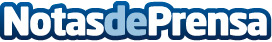 Silbon presenta la colección ecosostenible y solidaria ‘Oriol X Silbon’, inspirada en el modelo Oriol Elcacho El diez por ciento de los beneficios se destinarán a la ONG ‘Save the Children’Datos de contacto:María José García-Mondelo Pérez617551616Nota de prensa publicada en: https://www.notasdeprensa.es/silbon-presenta-la-coleccion-ecosostenible-y Categorias: Nacional Moda Andalucia Solidaridad y cooperación http://www.notasdeprensa.es